UNIWERSYTET 
KOMISJI EDUKACJI NARODOWEJ 
W KRAKOWIEInstytut Nauk o Informacji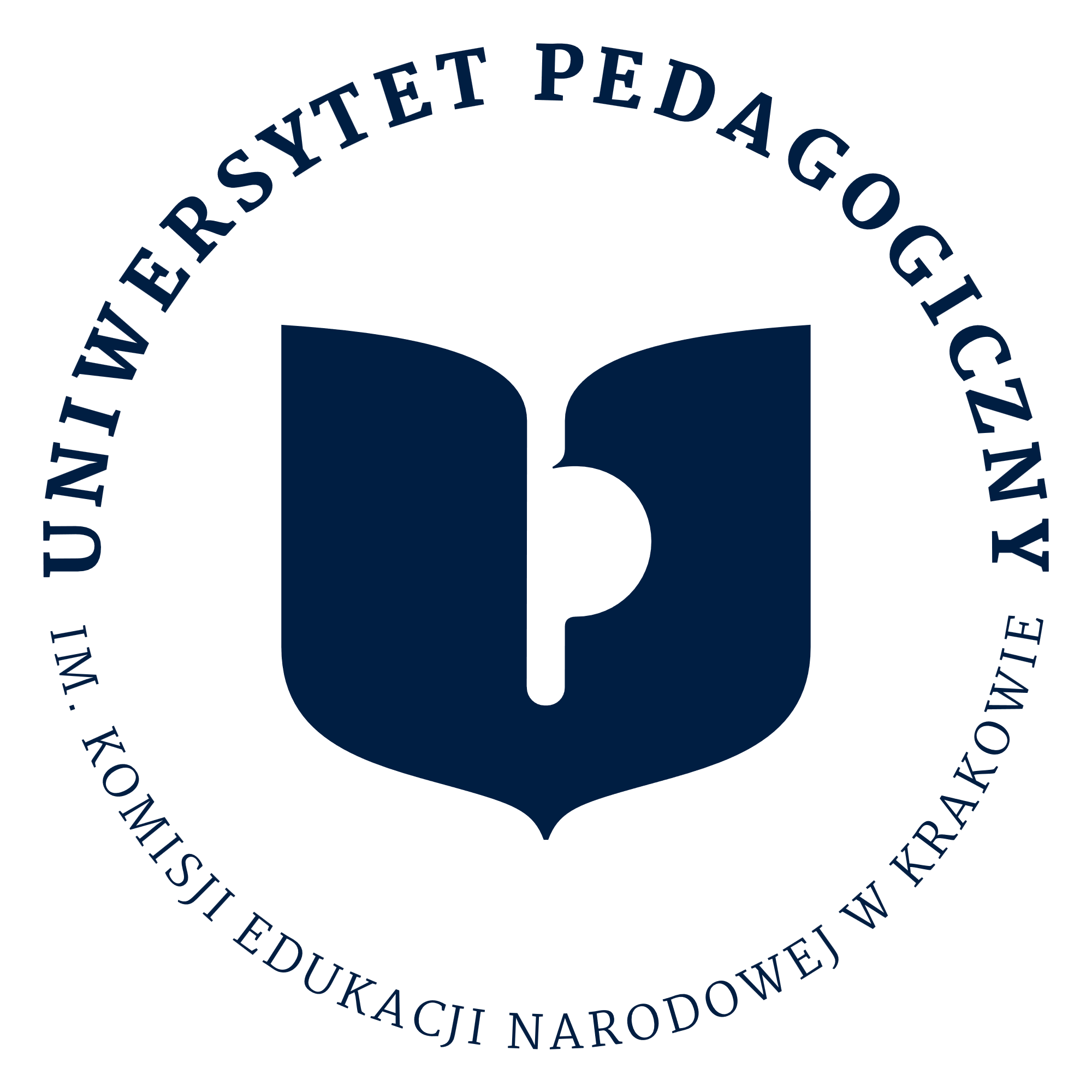 kierunek studiówimię i nazwisko autora pracytytuł pracyPraca magisterska / dyplomowanapisana pod kierunkiem Imię i nazwiskoKraków 2024